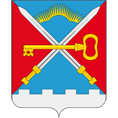 СОВЕТ ДЕПУТАТОВМУНИЦИПАЛЬНОГО ОБРАЗОВАНИЯСЕЛЬСКОГО ПОСЕЛЕНИЯ АЛАКУРТТИКАНДАЛАКШСКОГО РАЙОНАТРЕТЬЕГО СОЗЫВАРЕШЕНИЕот «29» октября 2021 года                                                                                                         № 772Об утверждении перечня имущества муниципального образования сельское поселение Алакуртти Кандалакшского муниципального района Мурманской области, предлагаемого к передаче в собственность муниципального образования Кандалакшский район Мурманской областиВ связи с обращением администрации муниципального образования сельское поселение Алакуртти Кандалакшского муниципального района о согласовании перечня имущества, предлагаемого к передаче в собственность муниципального образования Кандалакшский район, в соответствии с Федеральным законом «Об общих принципах организации местного самоуправления в Российской Федерации» от 06.10.2003 №131-ФЗ, Законом Мурманской области «О некоторых вопросах разграничения имущества, находящегося в муниципальной собственности, между муниципальными районами, городскими, сельскими поселениями, городскими округами» от 20.02.2008 № 938-01-ЗМО, Уставом сельского поселения Алакуртти Кандалакшского муниципального района Мурманской области,на основании открытого голосованияСовет депутатов муниципального образованиясельское поселение АлакурттиКандалакшского муниципального районаРЕШИЛ:1. Утвердить прилагаемый перечень имущества муниципального образования сельское поселение Алакуртти Кандалакшского муниципального района Мурманской области, предлагаемого к передаче в собственность муниципального образования Кандалакшский район Мурманской области.2. Опубликовать настоящее решение в информационном бюллетене «Алакуртти - наша земля» и на официальном сайте администрации.3. Настоящее решение вступает в силу после его официального опубликования.Глава муниципального образования сельское поселение Алакуртти Кандалакшского муниципального района                                                                 А.П. СамаринПриложение к решению Совета депутатовмуниципального образования сельское поселение Алакуртти от 29.10.2021 № 772Перечень муниципального имущества, передаваемого из муниципальной собственности муниципального образования сельское поселение Алакуртти Кандалакшского муниципального района Мурманской области в муниципальную собственность муниципального образования Кандалакшский район Мурманской области№ п/пПолное наименование организацииЮридический адрес, ИНННаименование имуществаИндивидуальные характеристики имуществаАдрес местонахождения имущества123456Недвижимое имуществоНедвижимое имуществоНедвижимое имуществоНедвижимое имуществоНедвижимое имуществоНедвижимое имущество1.Земельный участокУчасток площадью 4 835 кв.м. с КН - 51:19:0050304:440Земли населённых пунктов (общее пользование территории)Мурманская обл., МО с.п. Алакуртти Кандалакшского р-на, с. Алакуртти2.Земельный участокУчасток площадью 10 660 кв.м. с КН - 51:19:0050302:300Земли населённых пунктов (общее пользование территории)Мурманская обл., МО с.п. Алакуртти Кандалакшского р-на, с. Алакуртти